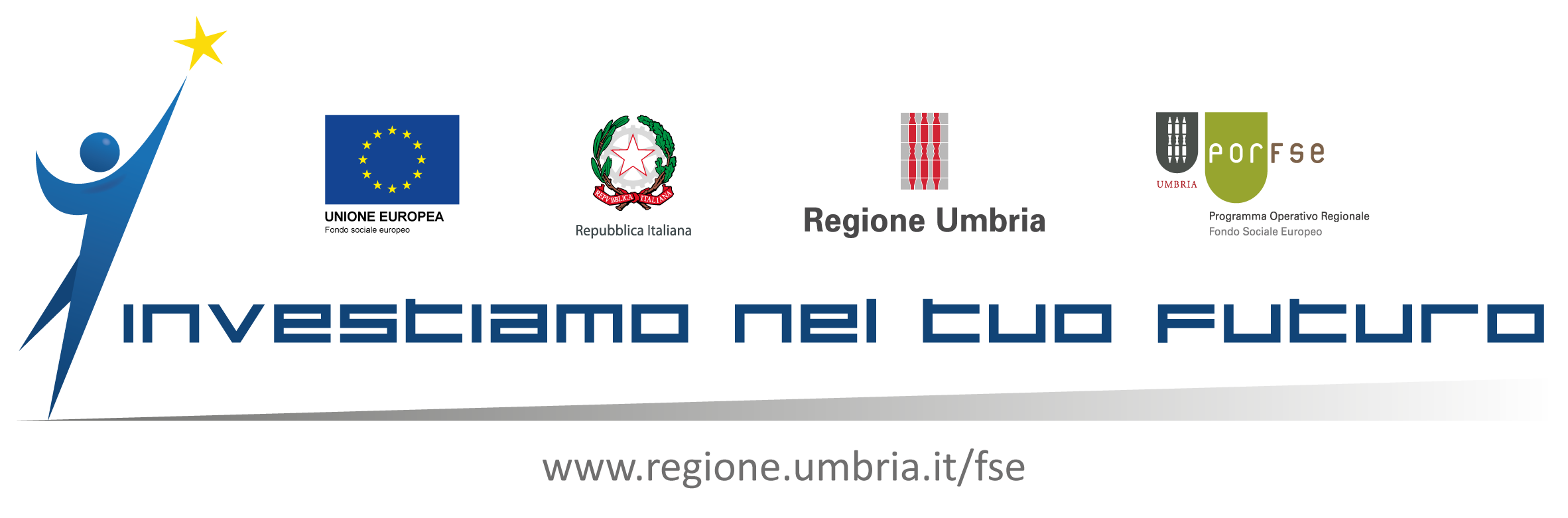 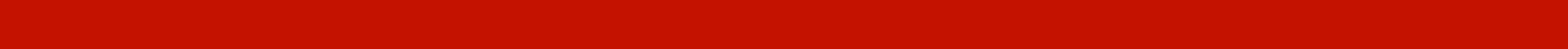 Elenco partecipantiNote: Le anagrafiche complete dei partecipanti, i dati e il relativo status in progress (ammessi, non ammessi, rinunciatari, subentrati, giunti a conclusione/qualificati, …) dovranno essere oggetto di costante aggiornamento sul SIRU-FSE  da parte del Soggetto attuatore, fino a conclusione delle attivitàTimbro e Firma______________________________________________________________________________ Ente attuatoreCodice SIRUTitolo piano formativoAzione formativaC.U.PN.Cognome e nomeComune di nascitaData di nascitaTelefonoCodice fiscaleNazionalitàResidenzaTitolo di studioNote